1. Comunicazioni della f.i.g.c.	12462. Comunicazioni della lega nazionale dilettanti	12462.1 Comunicati Ufficiali L.N.D.	12462.2 Circolari Ufficiali L.N.D.	12473. Comunicazioni del Comitato Regionale Lombardia	12473.1 Consiglio Direttivo	12473.2 Segreteria	12473.2.1 PUBBLICAZIONE COMUNICATO UFFICIALE	12473.2.2 validita TAMPONI GARE DEL TURNO INFRASETTIMANALE	12483.2.3 accesso agli impianti sportivi	12483.2.4 Abbreviazione termini Giustizia Sportiva ultime 4 giornate	12483.2.5 Minuto di raccoglimento scomparsa Tarcisio BURGNICH	12483.2.6 CALCIATORI “GIOVANI” TESSERATI PER SOCIETA’ ASSOCIATE ALLA L.N.D. AUTORIZZAZIONE EX ART. 34 COMMA 3 DELLE N.O.I.F.	12483.2.7 Convocazione per gara di selezione - Rappresentativa Regionale Torneo EUSALP 2020/2021 Categoria ALLIEVI.	12493.2.8 Approvazione Tornei – LND	12503.2.9 corso integrativo allenatore dilettante regionale – licenza D	12503.2.10 corso per collaboratore gestione sportiva	12503.3 Campionato FEmminile	12503.4 Campionato Calcio a cinque	12513.5 Campionato PARALIMPICO 1°LIVELLO, 2°LIVELLO, 3°LIVELLO	12513.5.1 Pubblicazione COMUNICATO UFFICIALE	12514. Comunicazioni per l’attività del Settore Giovanile Scolastico del C.R.L.	12514.1 Attività S.G.S. di competenza L.N.D.	12514.1.1 ELENCO TEST MATCH AUTORIZZATI	12514.1.2 rilascio nulla osta	12514.1.3 raduni e provini per giovani calciatori	12524.1.4 APPROVAZIONE Tornei – Settore Giovanile Scolastico	12534.1.5 modalita’ organizzative dei tornei	12544.2 Attività di Base (S.G.S.)	12544.2.1 INCONTRI INFORMATIVI SCUOLE CALCIO ÉLITE	12544.2.2 deroghe giovani calciatrici stagione sportiva 2020/2021	12554.2.3 svincoli per accordo	12554.2.4 calendari attivita’ esordienti e pulcini s.g.s. lombardia	12554.2.5 referto-distinte e form per l’attivita’ di base	12554.2.6 societa’ partecipanti incontro formativo	12565. Notizie su Attività Agonistica	12566. Delibere della Corte Sportiva di Appello Territoriale	12616.1 Corte Sportiva di Appello Territoriale del CRL	12616.2 TRIBUNALE FEDERALE TERRITORIALE LOMBARDIA	12617. Rettifiche	12648. Legenda	1264Legenda Simboli Giustizia Sportiva	12641. Comunicazioni della f.i.g.c. Nessuna comunicazione2. Comunicazioni della lega nazionale dilettanti 2.1 Comunicati Ufficiali L.N.D.Con il presente comunicato si pubblicano di seguito:C.U. n° 316 LND riguardante “Applicazione art. 16 bis N.O.I.F.”.https://www.lnd.it/it/comunicati-e-circolari/comunicati-ufficiali/stagione-sportiva-2020-2021/7462-comunicato-ufficiale-n-316-cu-n-249-a-figc-applicazione-art-16-bis-noif/fileC.U. n° 317 LND riguardante “Beach Soccer”.https://www.lnd.it/it/comunicati-e-circolari/comunicati-ufficiali/stagione-sportiva-2020-2021/7465-comunicato-ufficiale-n-317-cu-n-5-beach-soccer/fileC.U. n° 318 LND riguardante “Provvedimenti Procura Federale”.https://www.lnd.it/it/comunicati-e-circolari/comunicati-ufficiali/stagione-sportiva-2020-2021/7468-comunicato-ufficiale-n-318-cu-dal-n-374-aa-al-n-377-aa-figc-provvedimenti-della-procura-federale/fileC.U. n° 319 LND riguardante “Termini e Disposizioni regolamentari tesseramento società Professionistiche 2021-2022”.https://www.lnd.it/it/comunicati-e-circolari/comunicati-ufficiali/stagione-sportiva-2020-2021/7469-comunicato-ufficiale-n-319-cu-n-250-a-figc-termini-e-disposizioni-regolamentari-tesseramento-societa-professionistiche-2021-2022/fileC.U. n° 321 LND riguardante “Commissione Accordi Economici”.https://www.lnd.it/it/comunicati-e-circolari/comunicati-ufficiali/stagione-sportiva-2020-2021/7472-comunicato-ufficiale-n-321-commissione-accordi-economici-lnd/fileC.U. n° 323 LND riguardante “Disciplina scadenze federali emolumenti, ritenute e contributi s.s. 2020/2021”.https://www.lnd.it/it/comunicati-e-circolari/comunicati-ufficiali/stagione-sportiva-2020-2021/7475-comunicato-ufficiale-n-323-cu-n-254-a-figc-disciplina-scadenze-federali-emolumenti-ritenute-e-contributi-s-s-2020-2021/fileC.U. n° 325 LND riguardante “Provvedimenti Procura Federale”.https://www.lnd.it/it/comunicati-e-circolari/comunicati-ufficiali/stagione-sportiva-2020-2021/7481-comunicato-ufficiale-n-325-cu-dal-n-378-aa-al-n-381-aa-figc-provvedimenti-della-procura-federale/file2.2 Circolari Ufficiali L.N.D.Con il presente comunicato si pubblicano di seguito:CIRCOLARE n°129 LND riguardante “Centro Studi Tributari L.N.D. - Sostegni”.https://www.lnd.it/it/comunicati-e-circolari/circolari/stagione-sportiva-2020-2021/7471-circolare-n-129-circolare-17-2021-centro-studi-tributari-lnd/fileCIRCOLARE n°130 LND riguardante “Decisioni Tribunale Nazionale Antidoping”https://www.lnd.it/it/comunicati-e-circolari/circolari/stagione-sportiva-2020-2021/7477-circolare-n-130-decisioni-del-tribunale-nazionale-antidoping/fileCIRCOLARE n°131 LND riguardante “Decisioni Tribunale Nazionale Antidoping”https://www.lnd.it/it/comunicati-e-circolari/circolari/stagione-sportiva-2020-2021/7480-circolare-n-131-decisioni-del-tribunale-nazionale-antidoping/fileCIRCOLARE n°132 LND riguardante “Centro Studi Tributari L.N.D. - D.L. n. 73 del 25 maggio 2021, recante misure urgenti per il sostegno delle imprese – sostegni 2”.https://www.lnd.it/it/comunicati-e-circolari/circolari/stagione-sportiva-2020-2021/7482-circolare-n-132-circolare-18-2021-centro-studi-tributari-lnd/file3. Comunicazioni del Comitato Regionale Lombardia3.1 Consiglio DirettivoNessuna comunicazione3.2 Segreteria3.2.1 PUBBLICAZIONE COMUNICATO UFFICIALE Si rende noto che: Martedì 1 GIUGNO p.v. verrà pubblicato un COMUNICATO UFFICIALE contenente i RISULTATI e le DELIBERE del Giudice Sportivo relative alle gare della 8a giornata di ANDATA del Campionato di ECCELLENZA disputatesi nel week end del 29 e 30 Maggio 2021.Venerdì 4 GIUGNO p.v. verrà pubblicato un COMUNICATO UFFICIALE contenente COMUNICAZIONI ORDINARIE e i RISULTATI e le DELIBERE del Giudice Sportivo relative alle gare del TURNO INFRASETTIMANALE della 9a giornata di ANDATA del Campionato di ECCELLENZA disputatasi in data 2 Giugno 2021.3.2.2 validita TAMPONI GARE DEL TURNO INFRASETTIMANALE Si comunica alle Società che per il turno infrasettimanale del 2 Giugno 2021 la copertura del tampone è garantita dal test effettuato per la gara domenicale antecedente.3.2.3 accesso agli impianti sportiviA seguito di segnalazioni pervenute dalle autorità di pubblica sicurezza, in previsione anche di eventuali controlli da parte delle autorità stesse, si invitano di nuovo tutte le società affiliate a rispettare scrupolosamente le norme e modalità di accesso agli impianti sportivi.In particolare sino al 31 maggio 2021 tutte le attività dovranno continuare a disputarsi a porte chiuse e nel rispetto tassativo delle disposizioni previste dal noto Protocollo sanitario. Dal 1 giugno 2021 il pubblico potrà accedere nella misura del 25 % della capienza dell'impianto sportivo e comunque in numero non superiore a 1.000 spettatori all'aperto e 500 al chiuso.N.B. Tali disposizioni si applicano a tutte le gare sia delle categorie dilettantistiche che di settore giovanile.3.2.4 Abbreviazione termini Giustizia Sportiva ultime 4 giornateIn allegato al presente C.U. si ripubblica quanto già pubblicato nel C.U. n°42 del CRL riguardo l’Abbreviazione termini Giustizia Sportiva per le ultime 4 giornate e spareggi Eccellenza maschile e femminile e Serie C/C1 di Calcio a 5 maschile e femminile.3.2.5 Minuto di raccoglimento scomparsa Tarcisio BURGNICHSi comunica che il Presidente Federale ha disposto l'effettuazione di un minuto di raccoglimento per commemorare la scomparsa di Tarcisio BURGNICH, ex Nazionale campione d'Europa nel 1968 e vice campione del Mondo nel 1970, prima dell'inizio delle gare di tutte le competizioni programmate nel fine settimana.3.2.6 CALCIATORI “GIOVANI” TESSERATI PER SOCIETA’ ASSOCIATE ALLA L.N.D. AUTORIZZAZIONE EX ART. 34 COMMA 3 DELLE N.O.I.F.Vista la documentazione prodotta dalle società interessate, tutte associate alla L.N.D.;visto l’art. 34, comma 3, delle N.O.I.F. (Norme Organizzative Interne della F.I.G.C.).Costatata la regolarità della richiesta SI AUTORIZZAI seguenti calciatori/calciatrici “giovani” tesserati per dette società, a partecipare anche ad attività agonistica organizzata dalla Lega suddetta:A.S.D. ACCADEMIA CALCIO BERGAMO		CALDERONE GRETA 	26/12/2006A.S.D. ACCADEMIA CALCIO BERGAMO		FIORI ELENA		01/10/2006Si ringraziano le società A.C. LEON e CSD UESSE SARNICO 1908 per la fattiva collaborazione3.2.8 Approvazione Tornei – LNDSi comunica l’avvenuta APPROVAZIONE dei seguenti tornei:3.2.9 corso integrativo allenatore dilettante regionale – licenza DIn allegato si pubblica elenco CORRETTO delle domande per la partecipazione al corso integrativo per Allenatore Dilettante Regionale Licenza D (Bando pubblicato sul C.U. n°330) con relativa postilla a chiarimento dell’ammissione3.2.10 corso per collaboratore gestione sportivaIn allegato si pubblica il Bando per la partecipazione al Corso per Collaboratore della Gestione Sportiva, che si svolgerà nel corso della stagione sportiva 2020/2021, presso il C.R. Lombardia con inizio previsto nel mese di Luglio.In allegato a parte i codici IBAN per il pagamento delle quote.Quelli presenti nell’apposito bando sono errati.Variazione Gare l.n.d. Nessuna comunicazione3.3 Campionato FEmminileNessuna comunicazioneVariazione Gare calcio femminile Nessuna comunicazione3.4 Campionato Calcio a cinqueNessuna comunicazioneVariazione Gare calcio a 5 Nessuna comunicazione3.5 Campionato PARALIMPICO 1°LIVELLO, 2°LIVELLO, 3°LIVELLO  3.5.1 Pubblicazione COMUNICATO UFFICIALENessuna comunicazione4. Comunicazioni per l’attività del Settore Giovanile Scolastico del C.R.L.4.1 Attività S.G.S. di competenza L.N.D.4.1.1 ELENCO TEST MATCH AUTORIZZATIDi seguito si pubblica PROGRAMMA TEST MATCH autorizzati dal SGS REGIONALE.Test MATCH FEMMINILE UNDER 17Test MATCH FEMMINILE UNDER 154.1.2 rilascio nulla ostaSi comunica che il rilascio dei NULLA OSTA da parte delle società è consentito ESCLUSIVAMENTE nelle casistiche sancite dal comunicato ufficiale n.1 del SGS al punto 2.6 e al punto 9.5 circa la disciplina dei Tornei.Si riportano qui sotto gli stralci dei suddetti punti del comunicato 4.1.3 raduni e provini per giovani calciatori………… Le società affiliate, che nel corso della corrente stagione sportiva intendano organizzare Raduni di selezione, entro e non oltre il 30 Novembre 2020 sono tenute a richiedere preventiva autorizzazione, per il tramite del Comitato Regionale LND territorialmente competente, al Settore Giovanile e Scolastico della FIGC che provvederà a concedere la relativa autorizzazione…………… ………Ai raduni possono partecipare soltanto giovani calciatori tesserati per Società della FIGC operanti nella stessa regione o in provincia limitrofa a quella della località in cui si svolge il raduno, seppur di diversa regione, muniti del necessario “nulla osta” rilasciato dalla società di appartenenza. È assolutamente vietato il coinvolgimento di persone non tesserate, le quali, pertanto, non possono aver accesso né agli spogliatoi né al recinto di gioco. I Comitati Regionali territorialmente competenti devono rilasciare le prescritte autorizzazioni, d’intesa con il Settore Giovanile e Scolastico, soltanto dopo aver accertato l’espletamento di tutte le formalità da parte delle Società richiedenti e devono esercitare, comunque, una azione di controllo del rispetto della normativa suddetta, disponendo, se necessario, nei confronti di eventuali trasgressori, il relativo deferimento ai competenti organi disciplinari. I Comitati Regionali territorialmente competenti debbono comunicare almeno 5 giorni prima della data di effettuazione del raduno, al Settore Giovanile e Scolastico, tutte le notizie e la documentazione ad esso relative. PROVINI PRESSO LE SOCIETA’ (CALCIATORI SOTTOPOSTI A PROVA)Vengono considerati “Provini”, le modalità con cui una società, convoca un giocatore di altra società presso la propria struttura per “sottoporlo a prova”, prevedendo l’inserimento in un proprio gruppo squadra. Le società affiliate, che nel corso della corrente stagione sportiva intendano sottoporre a prova giovani calciatori di età inferiore agli anni 16, sono tenute a richiedere preventiva autorizzazione, per il tramite del Comitato Regionale territorialmente competente, al Settore Giovanile e Scolastico della FIGC che provvederà a concedere la relativa autorizzazione tenendo in considerazione le seguenti necessarie condizioni: 1. società possono sottoporre a prova un giovane calciatore di età compresa tra i 12 anni anagraficamente compiuti nell’anno in cui ha inizio la stagione sportiva (non per i nati nel 2009) ed i 16 anni, previo rilascio di regolare “nulla osta” da parte della società di appartenenza e che il giovane calciatore sia residente nella medesima regione o in provincia limitrofa alla sede della Società, seppur di diversa regione; 2. soltanto alle società che dimostrano di essere in possesso dei sotto indicati requisiti può essere concessa la possibilità di sottoporre a “prova” giovani calciatori di età compresa tra i 10 anni compiuti ed i 12 anni residenti nella medesima regione, o in provincia limitrofa alla sede della Società, seppur di diversa regione, e/o giovani calciatori di età compresa tra i 12 e i 16 anni provenienti da altra regione.…. ….Le società devono attenersi alla seguente procedura: - Le società che intendono “sottoporre a prova” un giocatore, chiedono autorizzazione preventiva (all’inizio della Stagione Sportiva e comunque entro e non oltre il 30 novembre 2020) in base ai requisiti sopraindicati, al Settore Giovanile e Scolastico (e per conoscenza al Comitato Regionale LND e al Coordinatore Federale Regionale SGS di appartenenza), con lettera a firma del legale rappresentante o del Responsabile del Settore Giovanile; - il Settore Giovanile e Scolastico, autorizza la società richiedente tramite la pubblicazione entro il 15 Dicembre di un comunicato ufficiale nazionale, che potrà essere aggiornato nel corso dell’anno; - nel corso della Stagione Sportiva la società (preventivamente autorizzata) che intende “provare” giovani calciatori deve inviare comunicazione informativa solo ed esclusivamente al Presidente del Settore Giovanile e Scolastico entro 24h precedenti dallo svolgimento della “prova” senza necessità di ricevere ulteriore autorizzazione; - alla fine di ogni mese, le società devono inviare al Settore Giovanile e Scolastico un report dei calciatori che hanno “sottoposto a prova”, suddivisi per fascia d’età e gruppo-squadra. Le società autorizzate a sottoporre a prova i giovani calciatori in età compresa tra i 10 e i 12 anni, possono utilizzare i giovani anche in occasione di gare amichevoli e/o Tornei Nazionali Tornei Nazionali Tornei Nazionali o Internazionali o Internazionali o Internazionali della categoria Esordienti nel numero massimo di tre calciatori, ovviamente, per poter usufruire di tale opportunità, la società deve aver ottenuto la necessaria autorizzazione all’inizio della stagione sportiva e rispettare le procedure sopra indicate. Le società già autorizzate a sottoporre a prova i giovani calciatori nella stagione sportiva 2019/2020, mantengono l’autorizzazione a sottoporre a prova i giovani calciatori anche nella corrente stagione sportiva, purché rinnovino la loro richiesta entro e non oltre il 30 Settembre 2020, con le informazioni necessarie di cui sopra. Qualora non fosse effettuato il rinnovo alla società richiedente verrà revocata l’autorizzazione per l’intera stagione sportiva…4.1.4 APPROVAZIONE Tornei – Settore Giovanile ScolasticoSi comunica l’avvenuta APPROVAZIONE dei seguenti tornei:ATTENZIONE:Si comunica che sul Sito del Comitato Regionale Lombardia nella sezione Modulistica sono disponibili tutti i moduli e regolamenti (Stagione Sportiva 2020/2021) necessari per poter richiedere Tornei e Amichevoli del settore SGS.4.1.5 modalita’ organizzative dei torneiPrestiti I prestiti sono consentiti esclusivamente nelle categorie Allievi e Giovanissimi per un numero massimo di tre giocatori per squadra, il cui utilizzo è subordinato all’autorizzazione del Torneo da parte della FIGC, nel rispetto dello specifico regolamento. Non è pertanto necessaria altra documentazione o richiesta aggiuntiva, essendo un’opportunità già prevista nel regolamento del Torneo.A tal proposito si precisa che i giovani calciatori in prestito possono partecipare ad allenamenti con la società per la quale è stato concesso il nulla osta, limitatamente al periodo strettamente collegato alla partecipazione del Torneo stesso. I prestiti sono vietati nelle categorie Pulcini ed Esordienti, fatto salvo quanto di seguito specificato.Si allega di sotto il C.U. 79 del Settore Giovanile Scolastico con l’elenco delle società alle quali è stata autorizzata l’organizzazione di provini e raduni.https://www.figc.it/media/136405/cu-n79-sgs-aggiornamento-elenco-club-autorizzati-per-raduni-e-provini-ss2020-2021-del-11-05-2021.pdfVariazione Gare S.G.S. Nessuna comunicazione4.2 Attività di Base (S.G.S.)4.2.1 INCONTRI INFORMATIVI SCUOLE CALCIO ÉLITE Nessuna comunicazione4.2.2 deroghe giovani calciatrici stagione sportiva 2020/2021In allegato al presente comunicato si pubblica l’elenco delle giovani calciatrici a cui è stata concessa la deroga per la partecipazione ad attività miste, con la possibilità di giocare nella fascia di età di 1 anno inferiore alla propria.4.2.3 svincoli per accordoLo svincolo per accordo con la Società, può essere richiesto prima dell’inizio dell’attività calcistica (Campionati o Tornei). Tale richiesta, firmata dal calciatore e dagli esercenti la potestà genitoriale, dovrà essere inviata per raccomandata con ricevuta di ritorno al Comitato Regionale competente, corredata dall’assenso della Società d’appartenenza e dall’originale del cartellino attestante il tesseramento. NON VERRANNO ACCETTATE RICHIESTE PERVENUTE A MANO O VIA FAX O PRIVE DI CARTELLINO IN ORIGINALE O PROVVISORIO DEPOSITATE C/O LE DELEGAZIONI PROVINCIALI.SI SPECIFICA, VISTA L’ECCEZIONALITA’ DELLA STAGIONE IN CORSO, CHE PER QUEST’ANNO GLI SVINCOLI PER ACCORDO CON SOCIETA’ SARANNO ACCETTATI ANCHE IN QUESTO PERIODO. RESTA INTESO CHE I BENEFICIARI DI TALE TIPOLOGIA DI SVINCOLO POTRANNO ESSERE UNICAMENTE I CALCIATORI I QUALI CAMPIONATI NON SONO MAI INIZIATI.SVINCOLO PER ACCORDO SGS - ACCOLTISVINCOLO PER ACCORDO – RESPINTI4.2.4 calendari attivita’ esordienti e pulcini s.g.s. lombardiaSi allegano nuovamente i calendari di tutte le Delegazioni relativi alle categorie Esordienti e Pulcini oltre che quelli dell’attività Regionale U13 Élite e U12 Femminile già pubblicati nella News LND di martedì 25 Maggio.LINK PAGINA FIGC per scaricare i calendari:https://www.figc.it/it/giovani/territorio/mappa-del-territorio/lombardia/news/ripresa-dellattività-giovanile-pubblicati-i-calendari-delle-manifestazioni/4.2.5 referto-distinte e form per l’attivita’ di basePer l’attività prevista dal Settore Giovanile e Scolastico della Lombardia, la programmazione della quale è riportata nel paragrafo precedente, si dovrà utilizzare unicamente il referto allegato al presente comunicato che prevede al suo interno anche lo spazio per le distinte. Tale referto dovrà essere caricato compilando il form dal seguente link https://forms.gle/ULjVAW4muXvtPadG8 da un dirigente della squadra ospitante tassativamente entro il martedì successivo allo svolgimento della gara stessa.Non servirà pertanto altro documento o calcolo di punteggi, i bonus verranno infatti aggiunti dai Collaboratori SGS territorialmente competenti al termine dei gironi.Entro la fine di Giugno verranno pubblicate le graduatorie di ogni girone al solo fine riepilogativo che terrà conto del punteggio “incontro”, del punteggio Bonus (numero giocatori/giocatrici con un massimo di 3 punti) e la partecipazione della categoria a tutte e 4 le prove tecniche dello stesso #Grassroots Challange (5 punti per chi li avrà svolti indipendentemente dal risultato). Ricordiamo che per partecipare a questa attività le società dovranno iscriversi sull’apposito sito web dedicato e caricare i video delle prove tecniche riprese durante gli allenamenti o in altri momenti scelti a discrezione dalle società (non durante il confronto gara), attività che potrà essere svolta solo fino al 7 Giugno.4.2.6 societa’ partecipanti incontro formativoSi pubblica elenco società che hanno partecipato all’incontro informativo svoltosi in data 19.05.20215. Notizie su Attività AgonisticaECCELLENZAVARIAZIONI AL PROGRAMMA GARERECUPERO D’UFFICIOGIRONE BGARA VARIATAGIRONE CRISULTATIRISULTATI UFFICIALI GARE DEL 26/05/2021Si trascrivono qui di seguito i risultati ufficiali delle gare disputateRISULTATI UFFICIALI GARE DEL 26/05/2021Si trascrivono qui di seguito i risultati ufficiali delle gare disputateRISULTATI UFFICIALI GARE DEL 23/05/2021Si trascrivono qui di seguito i risultati ufficiali delle gare disputateGIUDICE SPORTIVOIl Giudice Sportivo, Dott. Rinaldo Meles, assistito dal rappresentante dell'A.I.A., Piazza Edoardo, con la collaborazione del sig. Di Martino Enzo e Merati Giordano, ha adottato le decisioni che di seguito integralmente si riportano: GARE DEL 23/ 5/2021 PROVVEDIMENTI DISCIPLINARI In base alle risultanze degli atti ufficiali sono state deliberate le seguenti sanzioni disciplinari. SOCIETA' AMMENDA Euro 150,00 AVC VOGHERESE 1919 
Perchè al termine del primo tempo propri tesserati alcuni dei quali non identificati partecipavano ad un tafferuglio. 
Euro 150,00 SANT ANGELO 
Perchè al termine del primo tempo propri tesserati alcuni dei quali non identificati partecipavano ad un tafferuglio. ALLENATORI SQUALIFICA FINO AL 16/ 6/2021 A fine gara minacciava e offendeva il direttore di gara. CALCIATORI ESPULSI SQUALIFICA FINO AL 23/ 6/2021 A fine primo tempo nella zona spogliatoi dava un pugno ad un calciatore avversario innescando in tal modo un tafferuglio. SQUALIFICA PER TRE GARE EFFETTIVE Per atto di violenza nei confronti di un calciatore avversario (art.38comma 1 del nuovo C.G.S.). Per atto di violenza nei confronti di un calciatore avversario (art.38comma 1 del nuovo C.G.S.). SQUALIFICA PER UNA GARA EFFETTIVA CALCIATORI NON ESPULSI SQUALIFICA PER UNA GARA EFFETTIVA Personalmente riconosciuto da un assistente ufficiale, a fine primo tempo nonostante la squalifica in atto (vedi CU n. 48 del 13/05/2021) sostava indebitamente nella zona spogliatoi durante un tafferuglio. SQUALIFICA PER UNA GARA EFFETTIVA PER RECIDIVITA' IN AMMONIZIONE (V INFR) AMMONIZIONE CON DIFFIDA (IV INFR) GARE DEL 26/ 5/2021 PROVVEDIMENTI DISCIPLINARI In base alle risultanze degli atti ufficiali sono state deliberate le seguenti sanzioni disciplinari. SOCIETA' AMMENDA Euro 150,00 BASE 96 SEVESO 
Dopo il termine della gara un proprio tesserato non personalmente identificato, per protesta colpiva con pugno e calcio la porta dello spogliatoio dell'arbitro aprendola. CALCIATORI NON ESPULSI AMMONIZIONE CON DIFFIDA (IV INFR) ALLIEVE REG.LI UNDER 17 FEMM.VARIAZIONI AL PROGRAMMA GAREPROGRAMMA GARETEST MATCHRISULTATI UFFICIALI GARE DEL 23/05/2021Si trascrivono qui di seguito i risultati ufficiali delle gare disputateGIOV.ME REG.LI UNDER 15 FEMM.VARIAZIONI AL PROGRAMMA GAREPROGRAMMA GARETEST MATCHRISULTATI UFFICIALI GARE DEL 23/05/2021Si trascrivono qui di seguito i risultati ufficiali delle gare disputateAMICHEVOLI SGS GARA AMICHEVOLEGARA DEL 22/05/21UNDER 16 ATLETICO ALCIONE – 1913 SEREGNO CALCIO SRLCALCIATORI ESPULSI SQUALIFICA PER TRE GARE EFFETTIVE Per atto di violenza nei confronti di un calciatore avversario (art.38 comma 1 del nuovo C.G.S.)GARA DEL 22/05/21 UNDER 15CALCIO CANEGRATE – MILAN SPACALCIATORI ESPULSI SQUALIFICA PER UNA GARA EFFETTIVE GARA DEL 23/05/21UNDER 15AC PRO SESTO – JUVE CUSANOCALCIATORI ESPULSI SQUALIFICA PER UNA GARA EFFETTIVE 6. Delibere della Corte Sportiva di Appello Territoriale 6.1 Corte Sportiva di Appello Territoriale del CRLNessuna Comunicazione6.2 TRIBUNALE FEDERALE TERRITORIALE LOMBARDIA RIUNIONE DEL 20/05/2021Collegio Giudicante: Avv. Sergio Carnevale (Presidente), Avv. Giuseppe Grasso, Avv. Jacopo Righetti (Componenti) Rag. Orazio Serafino (Segretario)Deferimento del Procuratore Federale del 26 ottobre 2020 a carico di:CINCOTTA Stefano, dirigente della società AC Football Leon, per la violazione dell'artt. 4 e 32 CGS, 23 e 38 NOIF, 17, c. 2, per aver effettuato nel corso della stagione 2019/2020 non ancora conclusa, attività di proselitismo nei confronti di alcune giocatrici tesserate con la società calcio femminile Tabiago al fine di tesserarle per la stagione 2020/2021 con la società A.C. Football Leon, senza autorizzazione della società di appartenenza delle giocatrice e poiché ha svolto funzione di allenatore senza averne l'abilitazione.A.C. Football Leon a titolo di responsabilità diretta, ai sensi dell'art. 6, commi 2 del Codice di Giustizia Sportiva, per la violazione ascritta al proprio Presidente.******Il Tribunale Federale Territoriale, letto l'atto del deferimento esperiti gli incombenti di rito, lette le memorie depositate, sentito il rappresentante della Procura Federale;- preso atto che in occasione della riunione del 20 maggio 2021 il Rappresentante della Procura Federale chiedeva di comminare ai deferiti le seguenti sanzioni:a CINCOTTA Stefano mesi 2 (due) di inibizione;alla società A.C. Football Leon Euro 200,00 (duecento/00) di ammenda.OSSERVADagli atti e dai documenti del presente giudizio risulta provato documentalmente che CINCOTTA Stefano abbia effettuato attività di proselitismo nei confronti di giocatrici tesserate con la società calcio femminile Tabiago al fine di tesserarle per la stagione 2020/2021 con la società A.C. Football Leon, senza autorizzazione della società di appartenenza delle giocatrici e ha svolto funzione di allenatore senza averne l'abilitazione. Ciò, in violazione dell'artt. 4 e 32 CGS, 23 e 38 NOIF, 17, c. 2.Ne consegue pertanto l'applicazione delle sanzioni ivi previste dal CGS al suo presidente ed alla società deferita.Per questi motivi, il Tribunale Federale Territoriale,condanna CINCOTTA Stefano a mesi 2 (due) di inibizione;la società A.C. Football Leon Euro 200,00 (duecento/00) di ammenda.Manda alla segreteria di comunicare direttamente il presente provvedimento agli interessati, nonchè di provvedere altresì alla pubblicazione dello stesso sul Comunicato Ufficiale.Deferimento del Procuratore Federale del 25 ottobre 2020 a carico di:CORONA Manuel, all'epoca dei fatti calciatore del Città di San Giuliano 1968, per la violazione dell'articolo 4, comma I, del C.G.S. e dell'art. 38 del C.G.S. in quanto “indicato in colui che scavalca la rete di recinzione che separa gli spalti dal campo da gioco, come da foto”;ASD Città di San Giuliano 1968, per la violazione delle norme in materia di ordine e sicurezza per fatti accaduti prima, durante e dopo lo svolgimento della gara all'interno del proprio impianto sportivo ex art. 62, comma 2, delle NOlF e degli artt. 25, comma 6, e 26, comma I, del C.G.S., nonché a titolo di responsabilità diretta che oggettiva ex art. 6, comma 1 e 2, del CGS per i comportamenti posti in essere dal tesserato Manuel Corona.******Il Tribunale Federale Territoriale, letto l'atto del deferimento esperiti gli incombenti di rito, lette le memorie depositate, sentito il rappresentante della Procura Federale, in contradditorio con il procuratore e difensore della deferita ASD CITTA’ DI SAN GIULIANO 1968 alla riunione del 13 maggio 2021;- preso atto che il Rappresentante della Procura Federale chiedeva di comminare ai deferiti le seguenti sanzioni:a CORONA Manuel 8 gare di squalifica;alla società ASD Città di San Giuliano 1968 Euro 1.500,00 di ammenda.- rilevato che la deferita ASD Città di San Giuliano ha chiesto l'assoluzione per non aver commesso il fatto.OSSERVADagli atti e dai documenti depositati nel presente giudizio, non emerge la piena prova in merito al fatto che il calciatore, Manuel CORONA, al termine della gara ASD Città di San Giuliano 1968/US Triestina 1946 del 1 febbraio 2020 (campionato juniores Regionale), abbia scavalcato la rete di recinzione che separava gli spalti dal campo da gioco per partecipare ad una rissa con alcuni sostenitori della squadra avversaria.Ed infatti, come è stato riconosciuto dal collaboratore della Procura Federale, delegato all'attività inquirente, avv. Michela Colapinto, nella propria relazione del 13 agosto 2020, “non è stato possibile accertare che durante la gara del 1 febbraio 2020 si sono verificati gli episodi denunciati” dalla US Triestina 1946.Anche la fotografia agli atti non fornisce alcuna prova in merito, visto che nella stessa non sono nemmeno visibili i volti dei soggetti ritratti. A fronte di ciò, si devono mandare assolti i deferiti per assoluta insufficienza di prova dei fatti contestati nel deferimento.********Per questi motivi, il Tribunale Federale Territoriale,assolveManuel CORONA e la società ASD Città di San Giuliano 1968.Manda alla segreteria di comunicare direttamente il presente provvedimento agli interessati, nonchè di provvedere altresì alla pubblicazione dello stesso sul Comunicato Ufficiale.Deferimento del Procuratore Federale del 23 novembre 2020 a carico di:CALVI Patrizia, Presidente all'epoca dei fatti della società S.S. Dresano, per la violazione degli artt. 4 e 32 del C.G.S. vigente, anche in relazione all'art. 106 delle NOIF, “per avere concordato, per lo svincolo della calciatrice Gioia De Vincenzi, la corresponsione di una somma di denaro qualificata indebitamente come indennizzo per la mancata fruizione di prestazioni sportive dell'atleta";NAPOLITANO Massimiliano, all'epoca dei fatti direttore Generale della società S.S. Dresano per la violazione degli artt. 4 e 32 dei C.G.5, vigente, anche in relazione all'art. 106 delle NOIF, “per avere concordato, per lo svincolo della calciatrice Gioia De Vincenzi, la corresponsione di una somma di denaro qualificata indebitamente come indennizzo per la mancata fruizione di prestazioni sportive dell'atleta";S.S. Dresano, per rispondere a titolo di responsabilità diretta ed oggettiva ai sensi dell'art. 6, commi 1 e 2, del vigente Codice di Giustizia Sportiva “per i comportamenti posti in essere dai soggetti appartenenti alla società al momento della commissione dei fatti e, comunque, nei cui confronti o nel cui interesse era espletata l'attività sopra contestata”;******Il Tribunale Federale Territoriale, letto l'atto del deferimento esperiti gli incombenti di rito, sentito il rappresentante della Procura Federale, in contradditorio con i deferiti;- preso atto che in occasione della riunione del 20 maggio 2021 il Rappresentante della Procura Federale ed i deferiti dichiaravano di voler definire la controversia ai sensi e per gli effetti di cui all'Art. 127 CGS con l'applicazione delle seguenti sanzioni:per CALVI Patrizia 80 giorni di inibizione, per NAPOLITANO Massimiliano, 80 giorni di inibizione; per S.S. Dresano Euro 320,00 di ammenda OSSERVADagli atti e dai documenti risulta applicabile il disposto di cui all'Art. 127 CGS ed in particolare risultano applicabili le sanzioni concordate, dai deferiti e dal rappresentante della Procura Federale, in ottemperanza a quanto previsto dalla suddetta norma.Per questi motivi, il Tribunale Federale Territoriale, visto l'Art. 127 CGS,applicaa CALVI Patrizia 80 giorni di inibizione, a NAPOLITANO Massimiliano, 80 giorni di inibizione ed alla S.S. Dresano Euro 320,00 di ammenda.Manda alla segreteria di comunicare direttamente il presente provvedimento agli interessati, nonchè di provvedere altresì alla pubblicazione dello stesso sul Comunicato Ufficiale.7. RettificheNessuna Comunicazione8. Legenda	Legenda Simboli Giustizia SportivaA    NON DISPUTATA PER MANCANZA ARBITRO               B    SOSPESA PRIMO TEMPO                              D    ATTESA DECISIONI ORGANI DISCIPLINRI              F    NON DISPUTATA PER AVVERSE CONDIZIONI ATMOSFERICHEG    RIPETIZIONE GARA PER CAUSE DI FORZA MAGGIORE     H    RECUPERO D'UFFICIO                               I     SOSPESA SECONDO TEMPO                            K    RECUPERO PROGRAMMATO                             M    NON DISPUTATA PER IMPRATICABILITA' CAMPO         P    POSTICIPO                                        R    RAPPORTO NON PERVENUTO                           U    SOSPESA PER INFORTUNIO D.G.                      W   GARA RINVIATA Y    RISULTATI di RAPPORTI PERVENUTI in RITARDO        IL SEGRETARIO						    		 	IL PRESIDENTE    Maria Cassetti		                               				             Carlo Tavecchio________________________________________________________________________________________________PUBBLICATO ED AFFISSO ALL’ALBO DEL COMITATO IN MILANO IL 26 Maggio 2021________________________________________________________________________________________________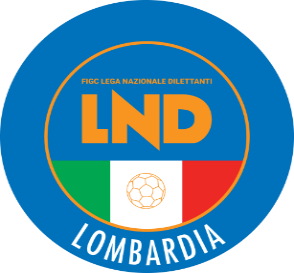 COMITATO REGIONALE LOMBARDIAVia RICCARDO PITTERI n° 95/2 20134 MILANO   Tel. 02.21722.899Sito Internet: lombardia.lnd.it   crllnd@pec.comitatoregionalelombardia.itCanale Telegram @lndlombardiaFacebook: Figc Lnd LombardiaSegreteria e Programmazione Gare:Tel. 02.21722.202-204 - Fax 02.21722.233 - E.mail: affarigeneralicrl@lnd.itTesseramento:Tel. 02.21722.206-207 - Fax 02.21722.231 - E.mail: tesseramentocrl@lnd.ittesseramento@pec.comitatoregionalelombardia.itSportello Unico:Tel. 02.21722.261-209 - Fax 02.21722.230 – E.mail: societacrl@lnd.it  Ufficio Stampa e Pubbliche relazioni:Tel./Fax 02.21722.205 - 347.4406339 - E.mail: ustampacrl@lnd.itServizio Pronto A.I.A.:Tel. 02.21722.408-410Giudice Sportivo Territoriale:giudicesportivocrl@pec.comitatoregionalelombardia.itCorte d’Appello Territoriale:cortedappello.tribunaleterritoriale@pec.comitatoregionalelombardia.itStagione Sportiva 2020/2021Comunicato Ufficiale N° 50 del 27/05/2021Stagione Sportiva 2020/2021Comunicato Ufficiale N° 50 del 27/05/2021Stagione Sportiva 2020/2021Comunicato Ufficiale N° 50 del 27/05/2021ALCIONE MILANO CAIMI LORENZOPONTE SAN PIETROFERRARI MATTEOFORESTI LEONARDOIMBERTI MARCOLAURIOLA LORENZOMORONI LUCAAUSONIA 1931BAROTAC CLAUDE JOUARDSANCOLOMABANOLODOLA MARCOFERRARA TOMMASOTRITIUM CALCIO 1908CUCCAROLO RUBENMENFALOUT NASSIMGERVASONI MIRKOSAMMARCO ALESSANDROGUERRAZZI GABRIELEBRIANZA OLGINATESECONSOLONI LEONARDOSULA ERVINGARAVINI LEONARDOUESSE SARNICO 1908BERBERI JULJANOCALCIO BRUSAPORTOGHIDONI EMANUELEFEKETE MARKOGHISLANDI ALESSANDROMUCA NICOLASCIMIANO CALCIODE LEO LORENZO ANDREAURSEO LUCA SEBASTIANENOTRIA 1908DI RACO MATTIA DANIELEVARESINA SPORTCARRINO LORISPELLEGRINO ALESSANDROMADDALENA MATTEOFANFULLAMOLINARI MATTIAPISANI LUCAPOZZOLI VITTORIO ORLANDOVILLARONCAGLIA AMOS GIOVANNISONETTI DANIELEVILLA VALLEFACCHINETTI ANDREALOMBARDIA 1CASIROLO MIRKOOLDANI ANDREARUSSETTI FEDERICORAVASIO MANUELMASSERONI MARCHESEMOZZON PIETROVIRTUSCISERANOBERGAMOMANZI MARCOPICCIRILLO NICOLO’RAVASIO LUCAVIS NOVA GIUSSANOBERALDO SIMONEMASTROLEMBO VENTUR LUCAN°DENOMINAZIONE TORNEOSOCIETÀ ORGANIZZATRICECODICEDATA INIZIO34605QUADRANGOLARE AMICI MOZZOGSD AMICI MOZZO 200805/F05/06/2021347071° TORNEO STEFANO ABRUSCATOASD PONTEVECCHIO06/F05/06/2021347101° MEMORIAL CESARE PLEBANIUS A.CASATI CALCIO ARCORE07/F05/06/2021DATASQUADRASQUADRAORARIOCAMPO30/05/2021ATALANTA B.C.SASSUOLO CALCIO16:00C.S. “PINETINA A” n°6 (E.A.) – Codice 2777CORSO EUROPA n°46 - CISERANO           02/06/2021RIOZZESE COMOINTERNAZIONALE10:30C.S. COMUNALE N.1-(E.A.) - Codice 2668            VIALE DELLO SPORT – APPIANO GENTILE LOC. SOMIGLIANA13/06/2021RIOZZESE COMOMILAN10:30C.S. COMUNALE N.1-(E.A.) - Codice 2668       VIALE DELLO SPORT – APPIANO GENTILE LOC. SOMIGLIANADATASQUADRASQUADRAORARIOCAMPO30/05/2021ATALANTA B.C.SASSUOLO CALCIO16:15C.S. “PINETINA A” n°7 (E.A.) – Codice 2778CORSO EUROPA n°46 - CISERANO           02/06/2021INTERNAZIONALECESENA F.C.10:30COMUNALE S. PERTINI N.1 (E.A.) - Codice 2485VIA GIOVANNI BOCCACCIO 285 - SESTO SAN GIOVANNI           N°DENOMINAZIONE TORNEOSOCIETÀ ORGANIZZATRICECATEGORIADATA INIZIODATA FINE182 GIUGNO ORANGEALCIONE MILANORE-P-PC-PA02.06.21      -19MAURO BELLUGIASD SPORTING CESATERE13.06.21      -208° GIALLOBLUASD ATLETICO BUSSERORA-G07.06.2130.06.2121MEMORIAL FELICE GENOVESEA.S.C.O.B 91RE-P02.06.2120.06.21221° MEMORIAL GIANCARLO BELOTTIU.S.A. CASATI CALCIO ARCORENE06.06.21      -23TRINGOLAREPRO SESTO 1913NG29.05.21      -24TROFEO DEL GARDASIRMIONE CALCIOPE-P-PC02.06.2106.06.2125CIMIANO CUP-RESTART 2021CIMIANO CALCIOPE-P-PC-PA29.05.2127.06.212615° GRANATASPORTING VALENTINO MAZZOLAPE-P-PC01.06.2130.06.21277° MEMORIAL GIANCINTO FACCHETTIASD PONTELAMBRESE 1974NA-G-E-P-PC06.06.2127.06.212813° FROG CUPACD FROG MILANOPP-PC02.06.21      -2932° VIVERE SETTALAASD SETTALESERE-PA02.06.2127.06.2130MEMORIAL FELICE GENOVESEAS COB 91RA-G04.06.2127.06.213137° CITTA‘ DI LIMBIATEASD LIMBIATERG-E-P-PC-PA04.06.2127.06.21323° MEMORIAL MARIO AMERICANOASD SETTALESERA11.06.2113.06.21334° MEMORIAL ROBERTO MARTINELLIASD SETTALESERA10.06.2112.06.2134CITTA‘ DI LESMOAC FOOTBALL LEONPA-G03.06.2115.06.2135PUMA YOUNGUS ALDINIRE02.06.21      -36IN CAMPO…PER UN RESPIROGSD VIRTUSRA03.06.2106.06.2137SUMMER CUPASD CALCIO CANEGRATERPC02.06.21      -381° REAL CALEPINAASD REAL CALEPINAPPC05.06.2113.06.212540981BOVINI MANUEL08/01/2009ASD CALCIO CLUB MILANO2826409CICIO LUCA15/05/2010GSD SPORTING VALENTINO MAZZOLAMANCA ACCORDO CON SOCIETA’MANCA ACCORDO CON SOCIETA’MANCA ACCORDO CON SOCIETA’MANCA ACCORDO CON SOCIETA’Data GaraN° Gior.Squadra 1Squadra 2Data Orig.Ora Var.Ora Orig.Impianto09/06/20216 AALCIONE MILANO SSD A RLSANT ANGELO16/05/202120:3015:30Da DEFINIRE7APAVIA 1911ALCIONE MILANOData GaraN° Gior.Squadra 1Squadra 2Data Orig.Ora Var.Ora Orig.Impianto29/05/20218 AATLETICO CASTEGNATOPREVALLE30/05/202116:0015:3029/05/20218 ASPERANZA AGRATELEMINE ALMENNO CALCIO30/05/202120:3015:30NODARI PIERPAOLO(PREVALLE) MONTALBANO ALEX(AVC VOGHERESE 1919) FOSSATI ANDREA(ATLETICO CASTEGNATO) DE MATTEO ANTONIO(R.C. CODOGNO 1908) PESCE SIMONE(LUMEZZANE VGZ ASD) MORETTI ELIA(SETTIMO MILANESE) PUGLIA FABIO(SETTIMO MILANESE) DRAGONI DAVIDE(VARZI FBC) BERTANI CRISTIAN(SANT ANGELO) ABABIO MOHAMMED AMIN(CITTA DI SANGIULIANO 1968) CALANDRA ANDREA(PONTELAMBRESE) CAROLLO SIMONE DOMENICO(SPERANZA AGRATE) CARMINATI PAOLO(ZINGONIA VERDELLINO) BELOTTI MAURO(ARDOR LAZZATE) LAURICELLA FILIPPO(CILIVERGHE MAZZANO) GRASSO DOMENICO(CITTA DI SANGIULIANO 1968) LAZZARINI MATTEO(LEMINE ALMENNO CALCIO) INVERARDI SIMONE(LUMEZZANE VGZ ASD) STANKOVIC MARKO(PREVALLE) PERNICE GIOVANNI(SANCOLOMBANO) GJONAJ AMADIO(BASE 96 SEVESO) Data GaraN° Gior.Squadra 1Squadra 2Data Orig.Ora Var.Ora Orig.Impianto30/05/20216 AINTERNAZIONALE MILANO SPACITTADELLA17:0015:15COMUNALE S.PERTINI N.1 (E.A.) SESTO SAN GIOVANNI VIA GIOVANNI BOCCACCIO 28530/05/20216 ARIOZZESE COMO SRLSASSUOLO CALCIO S.R.L.17:0010:30C.S.COMUNALE N.1-(E.A.) APPIANO GENTILE LOC.SOMIGLIANA VIALE DELLO SPORT30/05/20217 AATALANTA B.C. SPASASSUOLO CALCIO S.R.L.16:0015:00C.S."PINETA A" N.6 (E.A.) CISERANO CORSO EUROPA 4602/06/20218 ARIOZZESE COMO SRLINTERNAZIONALE MILANO SPA10:30C.S.COMUNALE N.1-(E.A.) APPIANO GENTILE LOC.SOMIGLIANA VIALE DELLO SPORT13/06/20219 ARIOZZESE COMO SRLMILAN SPA10:30C.S.COMUNALE N.1-(E.A.) APPIANO GENTILE LOC.SOMIGLIANA VIALE DELLO SPORTData GaraN° Gior.Squadra 1Squadra 2Data Orig.Ora Var.Ora Orig.Impianto30/05/20214 AINTERNAZIONALE MILANO SPACITTADELLA14:3009:30COMUNALE S.PERTINI N.1 (E.A.) SESTO SAN GIOVANNI VIA GIOVANNI BOCCACCIO 28530/05/20214 ARIOZZESE COMO SRLSASSUOLO CALCIO S.R.L.15:3015:00C.S.COMUNALE N.1-(E.A.) APPIANO GENTILE LOC.SOMIGLIANA VIALE DELLO SPORT30/05/20215 AATALANTA B.C. SPASASSUOLO CALCIO S.R.L.16:1515:00C.S."PINETA A" N.6 (E.A.) CISERANO CORSO EUROPA 4602/06/20216 AINTERNAZIONALE MILANO SPACESENA F.C.15:0009:30COMUNALE S.PERTINI N.1 (E.A.) SESTO SAN GIOVANNI VIA GIOVANNI BOCCACCIO 285AGRANI TOMMASO(ATLETICO ALCIONE) SELMO FEDERICO(CALCIO CANEGRATE) COLOMBO ANDREA(JUVE CUSANO) 